新增招標公告成功公開取得報價單或企劃書公告公告日：110/09/03公開取得報價單或企劃書公告公告日：110/09/03公開取得報價單或企劃書公告公告日：110/09/03機
關
資
料機關代碼3.15.8.63.15.8.6機
關
資
料機關名稱交通部觀光局澎湖國家風景區管理處交通部觀光局澎湖國家風景區管理處機
關
資
料單位名稱工務課工務課機
關
資
料機關地址880澎湖縣馬公市光華里171號880澎湖縣馬公市光華里171號機
關
資
料聯絡人林志謙林志謙機
關
資
料聯絡電話(06)9216521分機221(06)9216521分機221機
關
資
料傳真號碼(06)9216335(06)9216335機
關
資
料電子郵件信箱rtfgy-ph@tbroc.gov.twrtfgy-ph@tbroc.gov.tw採
購
資
料標案案號p-nsa110104p-nsa110104採
購
資
料標案名稱白沙自行車道燈光設置工程白沙自行車道燈光設置工程採
購
資
料標的分類工程類
5169 - 其他安裝工程工程類
5169 - 其他安裝工程採
購
資
料工程計畫編號110-02-02-10110-02-02-10採
購
資
料本採購案是否屬於建築工程否，本案非屬建築工程否，本案非屬建築工程採
購
資
料本案是否包括「瀝青混凝土鋪面」、「控制性低強度回填材料(CLSM)」、「級配粒料基層」、「級配粒料底層」或「低密度再生透水混凝土」等可使用再生粒料之工作項目否否採
購
資
料財物採購性質非屬財物之工程或勞務非屬財物之工程或勞務採
購
資
料採購金額435,000元435,000元採
購
資
料採購金額級距未達公告金額未達公告金額採
購
資
料辦理方式自辦自辦採
購
資
料依據法條採購法第49條採購法第49條採
購
資
料本採購是否屬「具敏感性或國安(含資安)疑慮之業務範疇」採購否否採
購
資
料本採購是否屬「涉及國家安全」採購否否採
購
資
料預算金額435,000元435,000元採
購
資
料預算金額是否公開是是採
購
資
料後續擴充否否採
購
資
料是否受機關補助是是採
購
資
料是否含特別預算否否招
標
資
料招標方式公開取得報價單或企劃書公開取得報價單或企劃書招
標
資
料決標方式最低標最低標招
標
資
料是否依政府採購法施行細則第64條之2辦理否否招
標
資
料是否電子報價否否招
標
資
料新增公告傳輸次數0202招
標
資
料招標狀態第二次及以後公開取得第二次及以後公開取得招
標
資
料機關自定公告日110/09/03110/09/03招
標
資
料是否複數決標否否招
標
資
料是否訂有底價是是招
標
資
料是否屬特殊採購否否招
標
資
料是否已辦理公開閱覽否否招
標
資
料是否屬統包否否招
標
資
料是否屬共同供應契約採購否否招
標
資
料是否屬二以上機關之聯合採購(不適用共同供應契約規定)否否招
標
資
料是否應依公共工程專業技師簽證規則實施技師簽證否否招
標
資
料是否採行協商措施否否招
標
資
料是否適用採購法第104條或105條或招標期限標準第10條或第4條之1否否招
標
資
料是否依據採購法第106條第1項第1款辦理否否領
投
開
標是否提供電子領標是是領
投
開
標是否提供電子投標否否領
投
開
標截止投標110/09/09 10:00110/09/09 10:00領
投
開
標開標時間110/09/09 14:00110/09/09 14:00領
投
開
標開標地點880澎湖縣馬公市光華里171號880澎湖縣馬公市光華里171號領
投
開
標是否須繳納押標金是，且提供廠商線上繳納押標金機關押標金指定收款機關單位：交通部觀光局澎湖國家風景區管理處
機關押標金指定收款帳戶：觀光局澎湖風管處201專戶
押標金額度： 新臺幣1萬3,000元整
線上繳納押標金服務將連結到台灣票據交換所「金融業代收即時服務平台」，提供廠商轉帳存入機關帳戶，廠商必須備有讀卡機與銀行金融卡才能作業，且距截止投標期限不足5分鐘時，將不允許線上繳納押標金，請廠商提早作業。
廠商線上繳納押標金時，將由台灣票據交換所收取轉帳手續費，轉帳金額10萬元以下手續費每次10元，超過10萬元手續費每次20元。是，且提供廠商線上繳納押標金機關押標金指定收款機關單位：交通部觀光局澎湖國家風景區管理處
機關押標金指定收款帳戶：觀光局澎湖風管處201專戶
押標金額度： 新臺幣1萬3,000元整
線上繳納押標金服務將連結到台灣票據交換所「金融業代收即時服務平台」，提供廠商轉帳存入機關帳戶，廠商必須備有讀卡機與銀行金融卡才能作業，且距截止投標期限不足5分鐘時，將不允許線上繳納押標金，請廠商提早作業。
廠商線上繳納押標金時，將由台灣票據交換所收取轉帳手續費，轉帳金額10萬元以下手續費每次10元，超過10萬元手續費每次20元。領
投
開
標投標文字正體中文正體中文領
投
開
標收受投標文件地點880澎湖縣馬公市光華里171號880澎湖縣馬公市光華里171號其
他是否依據採購法第99條否否其
他履約地點澎湖縣(非原住民地區)澎湖縣(非原住民地區)其
他履約期限30日曆天30日曆天其
他是否刊登公報是是其
他是否依據採購法第11條之1，成立採購工作及審查小組否否其
他本案採購契約是否採用主管機關訂定之範本是是其
他本案採購契約是否採用主管機關訂定之最新版範本工程類工程採購契約範本最新版之時間為「110.07.01」
工程類統包工程採購契約範本最新版之時間為「110.03.09」
工程類節能績效保證專案統包工程採購契約範本最新版之時間為「109.01.14」
工程類災害搶險搶修開口契約範本最新版之時間為「110.03.09」是工程類工程採購契約範本最新版之時間為「110.07.01」
工程類統包工程採購契約範本最新版之時間為「110.03.09」
工程類節能績效保證專案統包工程採購契約範本最新版之時間為「109.01.14」
工程類災害搶險搶修開口契約範本最新版之時間為「110.03.09」是其
他是否屬災區重建工程否否其
他廠商資格摘要E102011土木包工業(承攬限額720萬，資本額100萬)
E101011丙等以上綜合營造業(承攬限額2,700萬，資本額360萬)

與提供招標標的有關之基本資格：
1.應為政府採購法第8條所稱廠商，且無政府採購法第103條規定不得參加投標或作為決標對象者。
2.廠商登記或設立之證明。
3.廠商納稅之證明。
4.廠商依工業團體法或商業團體法加入工業或商業團體之證明，如會員證。
5.餘詳投標須知。E102011土木包工業(承攬限額720萬，資本額100萬)
E101011丙等以上綜合營造業(承攬限額2,700萬，資本額360萬)

與提供招標標的有關之基本資格：
1.應為政府採購法第8條所稱廠商，且無政府採購法第103條規定不得參加投標或作為決標對象者。
2.廠商登記或設立之證明。
3.廠商納稅之證明。
4.廠商依工業團體法或商業團體法加入工業或商業團體之證明，如會員證。
5.餘詳投標須知。其
他是否訂有與履約能力有關之基本資格是廠商應附具之基本資格證明文件或物品：
1.廠商信用之證明。是廠商應附具之基本資格證明文件或物品：
1.廠商信用之證明。其
他附加說明未達公告金額之採購，爭議屬政府採購法第31條規定不予發還或追繳押標金之爭議，始得提出申訴。【招標文件領取方式及地點】：
1.自行領取：自即日起至110年9月9日上午10︰00止，逕向本機關秘書室購取(住址：澎湖縣馬公市光華里171號)。
2.通訊購取：自即日起至110年9月9日上午10︰00止，(請自行考量郵遞來回運送及機關行政作業時程)，信封請書明索取「白沙自行車道燈光設置工程」招標文件，附大型(A3)回郵信封(信封上預先書妥自行選定之收件人姓名、地址，並貼足限時掛號或快捷回信郵資，以1000公克所需信函郵資計算)，寄送至880澎湖縣馬公市光華里171號「交通部觀光局澎湖國家風景區管理處」，向本機關秘書室函購；本機關最遲於申請之次日（末日為例假日者順延1日）將招標文件置入回郵信內寄出。(因所附回郵郵資不足或收件地址、收件人資訊不明，致收件延遲或無法投件者，由購取人自行負責)。
3.遇颱風等因素，致停止上班時，則順延至次一上班日同一時間截止投標與開標。
4.招標文件售價及付款方式：文件及圖說費為新台幣400元整，電子領標費用為新台幣230元；前項費用以郵局匯票或現金逕洽本處秘書室支付。
5.其他︰未達公告金額之採購，爭議屬政府採購法第31條規定不予發還或追繳押標金之爭議，始得提出申訴。【招標文件領取方式及地點】：
1.自行領取：自即日起至110年9月9日上午10︰00止，逕向本機關秘書室購取(住址：澎湖縣馬公市光華里171號)。
2.通訊購取：自即日起至110年9月9日上午10︰00止，(請自行考量郵遞來回運送及機關行政作業時程)，信封請書明索取「白沙自行車道燈光設置工程」招標文件，附大型(A3)回郵信封(信封上預先書妥自行選定之收件人姓名、地址，並貼足限時掛號或快捷回信郵資，以1000公克所需信函郵資計算)，寄送至880澎湖縣馬公市光華里171號「交通部觀光局澎湖國家風景區管理處」，向本機關秘書室函購；本機關最遲於申請之次日（末日為例假日者順延1日）將招標文件置入回郵信內寄出。(因所附回郵郵資不足或收件地址、收件人資訊不明，致收件延遲或無法投件者，由購取人自行負責)。
3.遇颱風等因素，致停止上班時，則順延至次一上班日同一時間截止投標與開標。
4.招標文件售價及付款方式：文件及圖說費為新台幣400元整，電子領標費用為新台幣230元；前項費用以郵局匯票或現金逕洽本處秘書室支付。
5.其他︰其
他是否刊登英文公告否否其
他疑義、異議、申訴及檢舉受理單位其
他新增時間110/09/02 15:01110/09/02 15:01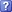 